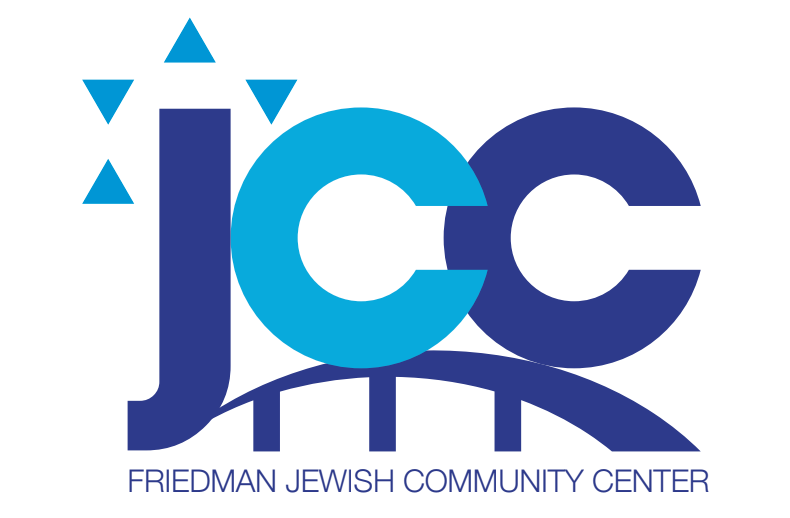 AUGUST 2022 Menu Friedman JCCMonday, August 1 Baked Breaded Fish, Rice Pilaf, Lettuce, Tomato, Cuc Salad, Dressing, FruitTuesday, August 2 Blintzes with Fruit Topping, Sour Cream, Carrots, FruitWednesday, August 3 Roasted Chicken, Potato Pancake, String Beans, Applesauce, FruitThursday, August 4 Hamburger on a Bun, Lettuce Tomato, Corn Salad, Plain Potato Chips  Fruit Friday, August 5 Tuna Salad Wrap, Tomato and Lettuce, Chips, FruitMonday, August 8 Cheese and Vegetable Lasagna, Broccoli, Cauliflower, Carrot Medley, FruitTuesday, August 9 Penne Bolognese, Peas and Carrots, FruitWednesday, August 10 BBQ Chicken, Baked Potato, Zucchini, Cole Slaw, FruitThursday, August 11 Fresh Baked Tilapia, Yellow Rice, String Beans, FruitFriday, August 12 Egg Salad on a Roll, Lettuce, Tomato, Potato Chips, FruitMonday, August 15 Pasta Primavera, Salad with Lettuce and Tomato, Dressing, Fruit Tuesday, August 16   Meat Loaf, Mashed Potatoes, Gravy, Mixed Vegetables, FruitWednesday, August 17, Lemon Chicken, Baked Sweet Potato, String Beans, FruitThursday, August 18 Eggplant Parmesan, Pasta with Sauce, Mixed Vegetables, Fruit Friday August 19, Scoop of Tuna Fish Salad on Bed of Lettuce, Tomato and Cucumber, Dressing, Crackers, Chips, FruitMonday, August 22 Baked Ziti with Cheese and Sauce, Lettuce and Tomato Salad, Dressing, FruitTuesday August 23 Chicken Club Sandwich on Toast,  with Lettuce, Tomato, and Mayo, Carrot and Celery Sticks, Potato Chips, FruitWednesday, August 24 Roasted Chicken, Whipped Potatoes, Peas and Carrots, FruitThursday August 25, Plain Bagel, Cream Cheese, Lox, Lettuce, Tomato, Chips, and FruitFriday, August 26 2 Slices of Pizza, Tossed Salad, Dressing. Fruit Monday, August 29 Chili Con Carne over Pasta, Lettuce, Tomato, Cuc Salad, Dressing, FruitTuesday August 30 Baked Tilapia, Buttered Noodles, Red Beet Salad, FruitWednesday, August 31 Roasted Chicken, Mashed Potatoes, Peas and Carrots, FruitRESERATIONS MUST BE MADE 1 WEEK IN ADVANCE!!!!!!